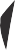 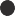 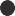 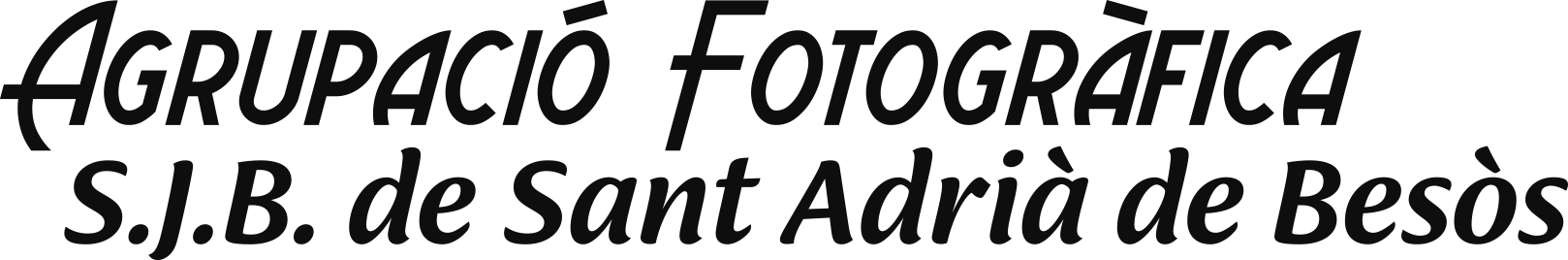 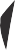 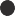 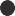 Cl Dr. Barraquer, nº 6 baixos - 08930 Sant Adrià de Besòs Tel.: 933 810 769 - E-mail: agrfotosantadria@gmail.com C.l.F.: G.59.156182  - Pag. Web: agrufotosantadria.catEn  Sant Adrià de Besòs, a 26 de mayo de 2024, reunidos en el local social de l’Agrupació Fotogràfica Sant Joan Baptista, entidad nº 1 de la F.C.F., el jurado formado por:LLUIS CALLE GARCÍA (1681) Club Diafragma (Vilafranca del Penedés)JOSE ANTONIO ANDRÉS FERRIZ (515) de l’Agrupació Fotográfica Sant AdriàFERRAN MORÁN GAY (1726), de l’Associació Fotogràfica de SantsPrevio examen de las 331  fotografias de 112  autores presentadas al 75 SALÓ DE FOTOGRAFIA PETXINA D’ARGENT reconocido por la C.E.F. con el nº E-2024-10 y por la F.C.F con el nº 2024-45 acuerdan emitir el siguiente:V E R E D I C T O75 SALÓ DE FOTOGRAFIA PETXINA D’ARGENTPREMIOS		NÚMERO Y TÍTULO				AUTORPREMI D’HONOR	 A la colección				ANTONIO ALCAZAR OJEDAPetxina Sant Joan	Número  72				Puerto Real -  (Cádiz)	y Medalla oro C.E.F.	Jugando con el sol2on. PREMI                    A la obra suelta			RUBEN VÁZQUEZ TRUJILLOMedalla plata F.C.F.	Número 2054				La Línea de la Concepción 			Signal 2				(Cádiz)		3er.  PREMI		   A la obra suelta			JOSÉ Mª MARTÍN HERNÁNDEZy Medalla bronce F.C.F.  Número 2018			Valencia			   Skater 2Y, para que así conste, firman la presente ACTA en lugar y fecha citados.Lluis Calle García		Jose A. Andrés Ferriz		Ferran Morán Gay